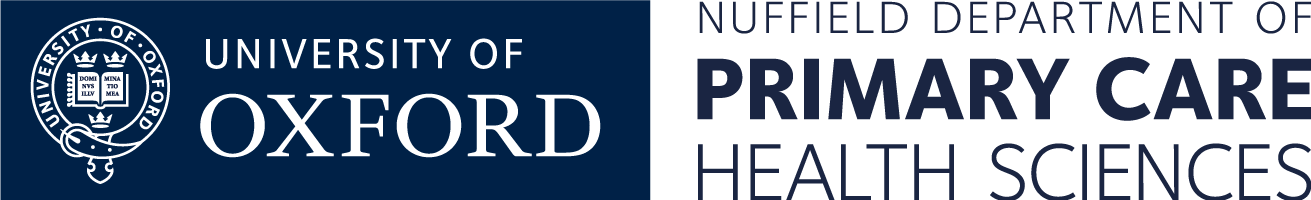 COMMUNICATIONS PLAN for clinical trialsOverview:[Brief background to the trial, why do we need to communicate]Objectives:[Include the main goals of the communications plan.]Target audience: [Who are you trying to reach with your communications.]Strategy:[Keep these specific and measurable.]Key messages:[What messages do you want to convey? These should be concise, understandable and tailored to your audience. You should try to limit yourself to a small number of key messages to ensure your audience engages with the most important information you wish to communicate.]Actions and channels:[How are you going to reach your target audience, which channels will you use. You can use multiple channels for each audience]Communication materials:[What material will you need to communicate to your target audiences e.g. press release, patient information sheet, tweets, leaflets]Schedule:[Suggest a time line for each action in the communications plan.]Evaluation:[How are you going to evaluate the effectiveness of communications.]Other considerationsChallenges:[Factor in any risks or sensitivities and plan a response to these.]Interdependencies:[Think about colleagues who might be communicating the same, or a related, message and other activities that link to your work. A ‘stakeholder matrix’ may be helpful.]Budget:[What budget is needed to achieve the comms plan.] Responsibilities:[Assign responsibilities for each task and make sure everyone is aware.]Communication phases:[Adapting the communications plan for different phases of the project: launch, sustain and spread]AUDIENCEKEY MESSAGESACTIONS/CHANNELCOMMUNICATION MATERIALRESPONSIBILITYSCHEDULEBUDGETEVALUATIONWho are your main audiences? What do you want them to do, know, feel?How to deliver your message. Consider different channels for your audiences. Use several channels to get the messages across.What information will you need and in what format.Assign responsibility for the task including who signs-off?Target completion date and actual completion date.Tools for measuring effectiveness – if appropriate.